      LOYOLA COLLEGE (AUTONOMOUS), CHENNAI – 600 034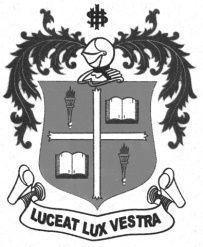     M.Sc. DEGREE EXAMINATION - PHYSICSSECOND SEMESTER – APRIL 2012PH 2811 / 2808 - QUANTUM MECHANICS               Date : 19-04-2012 	Dept. No. 	  Max. : 100 Marks    Time : 9:00 - 12:00                                              PART - AAnswer ALL questions:								             (10x2=20)Prove [ [A,B], C]+[ [B,C], A]+[ [C, A], B] = 0State Heisenberg’s uncertainty principle What are spherical harmonics? Are they mutually orthogonal?Prove that the square of the angular momentum commutes with its z-component.If A and B are two operators, then show that [A-1[A,B]] = 2BWhat are unitary transformations?Show that commuting operators have simultaneous eigenfunctions.What are indistinguishable particles?What is Rayleigh ratio?Find the separation between any two consecutive energy levels of a rigid rotator.PART - BAnswer any FOUR questions:								(4x7.5 = 30)Obtain the equation of continuity in Quantum mechanics.Obtain the normalized wave function for a particle trapped in the potential 
V(x) = 0 for 0 < x < a and V(x) =  otherwise.(a) With an example explain linear operator (b) A and B are two operators defined by A(x) = (x) + x and B(x) =  + 2(x) check for their linearity 		                   (2.5 +5)If  + μω2x then show that 	i.  and 	ii. x 			                             (4+3.5)Obtain the second order correction for a non-degenerae energy level.PART - CAnswer any FOUR questions:								(4x12.5 = 50)State and prove Ehernfest’s theoremSolve the Schrodinger equation for a linear harmonic oscillator. Sketch the first two eigenfunctions of the system.Determine the eigenvalue spectrum of angular momentum operators Jz and JzWhat are symmetric and antisymmetric wave functions? Show that the symmetry character of a wave function does not change with time. Explain how symmetric and antisymmetric wave functions are constructed from unsymmetrized solution of the schrodinger equation of a system of indistinguishable particles. 		(3+3+6.5)Using perturbation theory, explain the effect of an electric field on the energy levels of an atom (Stark effect).***************